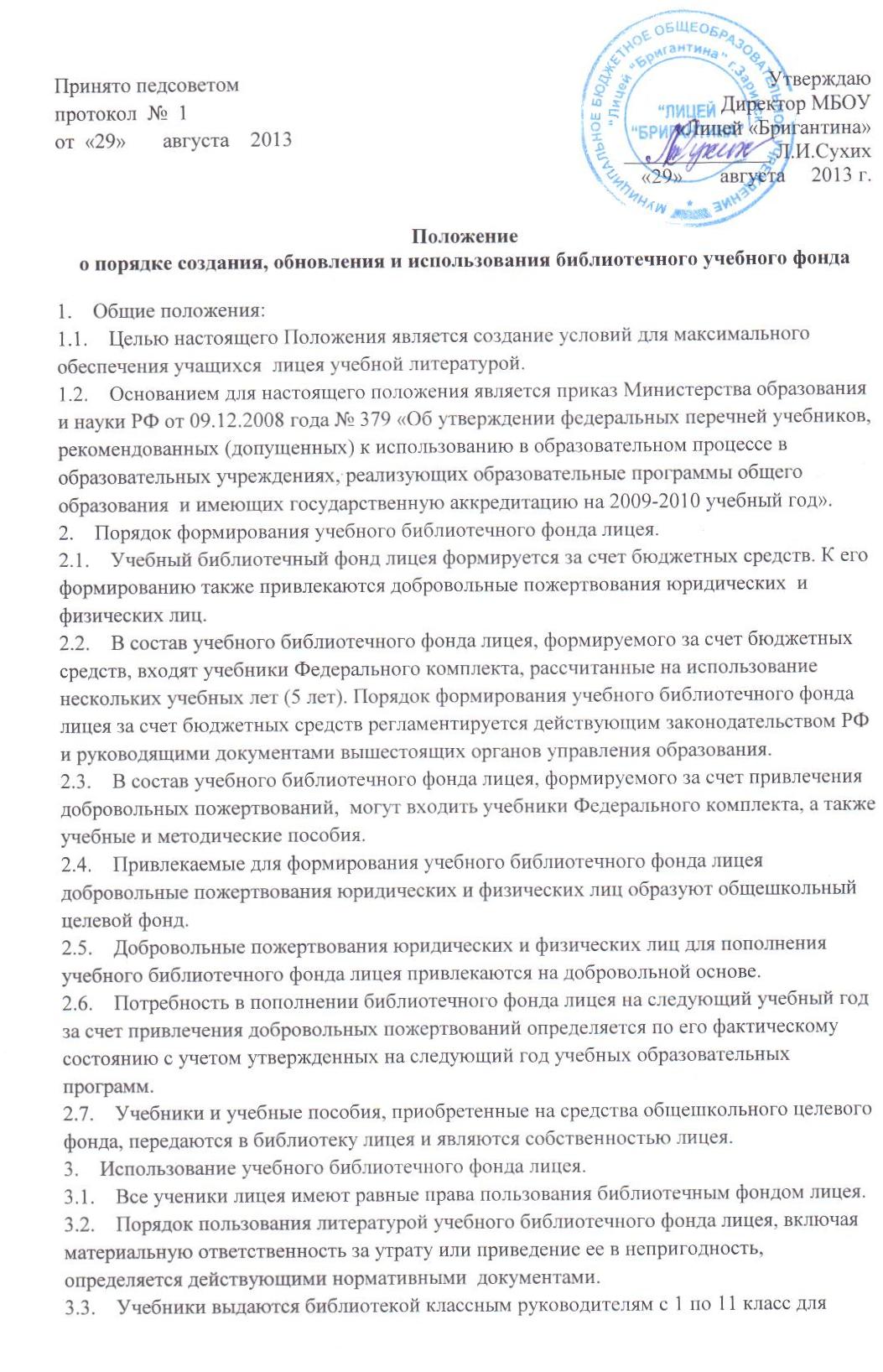 распределения их между учащимися. Материальная ответственность за сохранность учащимися учебников определяется действующим законодательством.
4.    Границы компетенции участников Положения.
4.1.    Совет лицея:
- утверждает учебный план и образовательные линии к нему на следующий учебный год.
4.2.    Директор лицея:
-    координирует деятельность родительского комитета, педагогического и ученического коллективов в рамках настоящего Положения;
-    утверждает настоящее Положение.
4.3.    Классные руководители и учителя:
-     получают в библиотеке учебники на класс и организуют их возврат по окончании учебного  года; 
-    доводят до сведения родителей информацию об утвержденных учебно-методических программах, комплектах учебников, по которым ведется обучение в классе, наличии учебников в составе учебного библиотечного фонда, пополнении учебного фонда лицейской библиотеки для ведения уставной деятельности;
-    о сохранности учебников учащимися класса.
4.4   Родители:
- участвуют в плановых проверках сохранности учебного библиотечного фонда;
4.5.    Заведующая библиотекой:
-    ведет учет поступившей учебной литературы;
-    обеспечивает правильное хранение и несет ответственность за сохранность  фонда учебников лицея;
-    предоставляет Совету лицея и педагогическому совету ежегодно информацию о составе учебного фонда библиотеки и перечень литературы по классам
-    оформляет заказ на учебники и учебные пособия с учетом численности учащихся и состояния сохранности библиотечного фонда учебников;
-    ведет работу с учащимися по бережному отношению к школьному учебнику; 
-    оформляет отдельные заказы на учебники и учебные пособия, подлежащие приобретению на бюджетные средства.